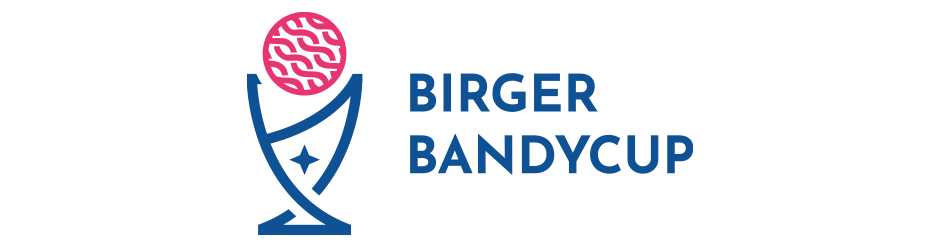 Hej! Till helgen är det äntligen dags för Birger Bandycup 2022! Här kommer information som är bra att känna till. Incheckning i skolan kl. 18.00-21.00. Skolan ligger precis bredvid arenan. Vid incheckning får ni ett kuvert med matband till alla spelare, ledare och föräldrar som bor på. För er som checkar in under lördagen så gör ni det vid IFK Shopen som är i arenas foajé (framsidan). Där kan ni hämta lagets kuvert med matband, information om omklädningsrum osv. från 06.30-09.00. Spelschema skickas inom kort ut till respektive lag.Omklädningsrum kommer ni att se på skärmen i vid ingång H (ingången mot skolan). Ni har tillgång till omklädningsrummen lördag och söndag och behöver inte tömma det på kvällen.Vänersborgsklubban kommer finnas på plats och sälja bandyklubbor osv lördag 11.00-15.00. Det kommer stå på kortsidan inne i arenan. IFK Shopen kommer finnas öppen vissa tider under helgen. Där kommer ni kunna köpa cup t-shirt samt IFK souvenirer. Kiosken kommer att vara öppen under hela cupen.Slipbiljetter kommer finnas att köpas i kiosken inne i arenan. Det kommer finnas vissa specifika tider under dagarna som skridskor slipas. Mer information får ni på plats.Frukost finns på plats i arenans foajé från kl. 06.00-08.00 under lördag och söndag. Vid frukosten går ni in via entrén på framsidan då det är larmat fram till 07.00 in till era omklädningsrum. Tider för lunch och middag kommer ni få vid incheckning. Prisutdelning kommer ske efter finalerna på söndagen med alla lag. Vill något lag lämna innan är det okej att hämta lagets medaljer i sekretariatet och meddela att laget lämnar. Alla lag får medaljer! Efter cupen ska tagg till omklädningsrum lämnas in till sekretariatet. De har satt p-böter på många bilar utanför Arena Vänersborg den senaste tiden så se till att ni står i parkeringsrutor och kolla noga så det ej står skyltar uppe att man ej får parkera.För lag som bor på skolan:Utcheckning sker senast kl. 12.00 på söndag. Varje lag ansvarar för att ta bild på hur omklädningsrummet ser ut när ni anländer och återställer det, städar, tömmer sopor osv innan ni lämnar. Städutrustning finns att låna på plats. Prata med vuxen ansvarig.Vid utcheckning ska det meddelas till ansvarig på plats som då går med och kollar så att det är städat och klart. Vid frågor under cupen kan ni kontakta följande personer:Emelie Davidsson (Ungdomsledare som är på plats) – 070 847 49 83Fredrik Knutsson (Hjälper till under cupen) – 070 246 16 88Tobias Johansson (Klubbchef) – 076 006 70 95Magnus Berner (Styrelse) – 079 313 42 27Ulf Guldbrandsen (Styrelse) – 076 860 74 81Mailadress: cup@ifkvanersborg.seVi ser fram emot en trevlig cup tillsammans med er alla och hoppas att vi ska kunna ge både barn som vuxna en positiv upplevelse värd att minnas.Med vänliga hälsningar, IFK Vänersborg 